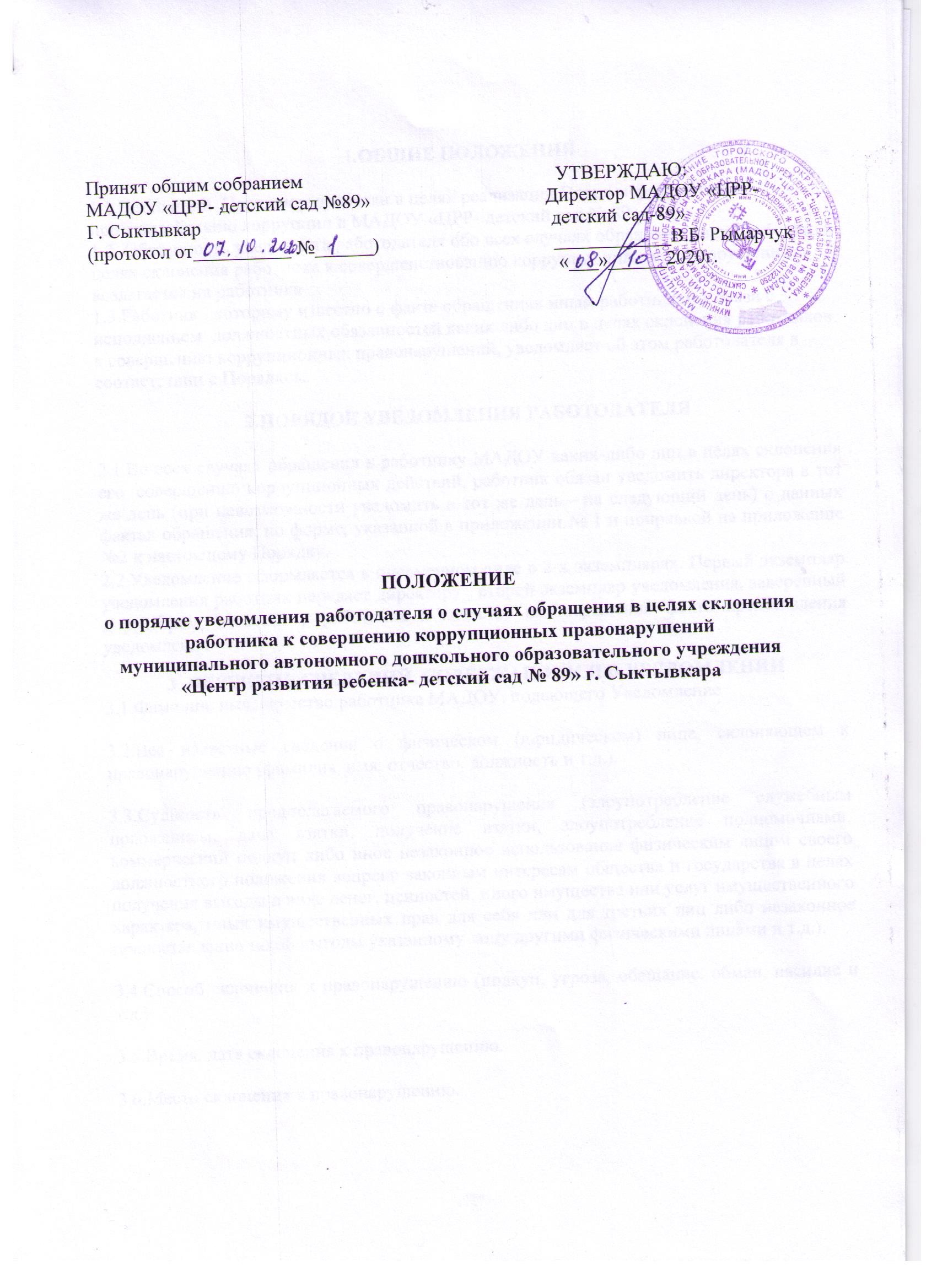 1.ОБЩИЕ ПОЛОЖЕНИЯ1.1.Настоящие   Положение разработано в целях реализации Плана мероприятий по противодействию коррупции в МАДОУ «ЦРР- детский сад № 89».1.2. Обязанность уведомлять работодателя обо всех случаях обращения каких либо лиц в целях склонения работника к совершенствованию коррупционных правонарушений  возлагается на работника.1.3.Работник , которому известно о факте обращениях иным работникам в связи с исполнением  должностных обязанностей каких либо лиц в целях склонения работников  к совершению коррупционных правонарушений, уведомляет об этом работодателя в соответствии с Порядком.2.ПОРЯДОК УВЕДОМЛЕНИЯ РАБОТОДАТЕЛЯ2.1.Во всех случаях обращения к работнику МАДОУ каких-либо лиц в целях склонения его  совершению коррупционных действий, работник обязан уведомить директора в тот же день (при невозможности уведомить в тот же день - на следующий день) о данных фактах обращения, по форме, указанной в приложении № 1 и поправкой на приложение №2 к настоящему Порядку.2.2.Уведомление оформляется в письменном виде в 2-х экземплярах. Первый экземпляр уведомления работник передает директору , второй экземпляр уведомления, заверенный директором, остается у работника в качестве подтверждения факта представления уведомления.3. ПЕРЕЧЕНЬ СВЕДЕНИЙ, СОДЕРЖАЩИЙСЯ В УВЕДОМЛЕНИИ3.1.Фамилия, имя, отчество работника МАДОУ, подающего Уведомление3.2.Все известные сведения о физическом (юридическом) лице, склоняющем к правонарушению (фамилия, имя, отчество, должность и т.д.).3.3.Сущность предполагаемого правонарушения (злоупотребление служебным положением, дача взятки, получение взятки, злоупотребление полномочиями, коммерческий подкуп либо иное незаконное использование физическим лицом своего должностного положения вопреки законным интересам общества и государства в целях получения выгоды в виде денег, ценностей, иного имущества или услуг имущественного характера, иных имущественных прав для себя или для третьих лиц либо незаконное предоставление такой выгоды указанному лицу другими физическими лицами и т.д.).3.4.Способ склонения к правонарушению (подкуп, угроза, обещание, обман, насилие и т.д.).3.5.Время, дата склонения к правонарушению.3.6.Место склонения к правонарушению.3.7.Обстоятельства склонения к правонарушению (телефонный разговор, личная встреча, почтовое отправление и т.д.).3.8.Дата заполнения Уведомления.4. ПОРЯДОК РЕГИСТРАЦИИ УВЕДОМЛЕНИЯ4.1.Для регистрации уведомлений о фактах обращений в целях склонения работникаМАДОУ к совершению коррупционных правонарушений, ответственный наделенный функциями по предупреждению коррупционных правонарушений ведет «Журнал учета уведомлений о факте обращения в целях склонения работника МАДОУ к совершению коррупционных правонарушений» по форме согласно приложению № 3 к настоящему порядку, при этом указанный Журнал должен быть пронумерован, прошнурован и скреплен подписью директора МАДОУ.4.2.После регистрации уведомления в Журнале, оно передается на рассмотрение \ директору не позднее рабочего дня, следующего за днем регистрации уведомления.5.ПОРЯДОК ОРГАНИЗАЦИИ ПРОВЕРКИ СВЕДЕНИЙ СОДЕРЖАЩИХСЯ В УВЕДОМЛЕНИИ5.1..К уведомлению, при возможности, должны быть приложены все имеющиеся документы, подтверждающие обстоятельства обращения в целях склонения к совершению коррупционных и иных правонарушений.5.2.В течение трех рабочих дней директор рассматривает поступившее уведомление, принимает решение о проведении проверки содержащихся в нем сведений и определяет круг лиц и комплекс мероприятий для проведения данной проверки в форме письменного заключения5.3.При установлении в результате проверки обстоятельств, свидетельствующих о наличии признаков преступления или административного правонарушения, директор направляет копии документов и материалов проверки для рассмотрения в отдел образования, органы прокуратуры или другие государственные органы5.4.Уведомление, письменное заключение по результатам проверки, информация, поступившая из прокуратуры или других государственных органов по результатам рассмотрения уведомления, хранятся в делах МАДОУ.Приложение №1 к Положению уведомления представителя работодателяо фактах обращения в целях склонения работникак совершению коррупционных правонарушенийУведомление представителя работодателяфактах обращения в целях склонения работника МАДОУсовершению коррупционных правонарушенийДетектору МАДОУ «ЦРР- детский сад №89»В.Б. Рымарчукот ________________________________(Ф.И.О,должность, структурное подразделение)Уведомляю о факте обращения в целях склонения меня к коррупционному правонарушению(далее – склонение к правонарушению) со стороны________________________________________________________________________________(указывается Ф.И.О., должность, все известные сведения о физическом (юридическом) лице, склоняющем к правонарушению)________________________________________________________________________________Склонение к правонарушению производилось в целях осуществления мною________________________________________________________________________________(указывается сущность предполагаемого правонарушения)_______________________________________________________________________________Склонение к правонарушению осуществлялось посредством_______________________________________________________________________________(способ склонения: подкуп, угроза, обман и т.д.)Склонение к правонарушению произошло в _____ ч. ___ мин., «___» __________ 20__ г.________________________________________________.(город, адрес)Склонение к правонарушению производилось________________________________________________________________________________(обстоятельства склонения: телефонный разговор, личная встреча, почта и др._____________________________ (дата заполнения уведомления)_________________(подпись)Приложение №2 к Положениюуведомления представителя работодателяо фактах обращения в целях склонения работникак совершению коррупционных правонарушенийПеречень сведений, содержащихся в уведомлении представителя работодателя о фактах обращения в целях склонения работника МАДОУ к совершению коррупционных правонарушенийФамилия, имя, отчество работника МАДОУ, подающего УведомлениеВсе известные сведения о физическом (юридическом) лице, склоняющем к правонарушению (фамилия, имя, отчество, должность и т.д.).Сущность предполагаемого правонарушения (злоупотребление служебным положением, дача взятки, получение взятки, злоупотребление полномочиями, коммерческий подкуп либо иное незаконное использование физическим лицом своего должностного положения вопреки законным интересам общества и государства в целях получения выгоды в виде денег, ценностей, иного имущества или услуг имущественного характера, иных имущественных прав для себя или для третьих лиц либо незаконное предоставление такой выгоды указанному лицу другими физическими лицами и т.д.).Способ склонения к правонарушению (подкуп, угроза, обещание, обман, насилие и т.д.).Время, дата склонения к правонарушению.Место склонения к правонарушению.Обстоятельства склонения к правонарушению (телефонный разговор, личная встреча, почтовое отправление и т.д.).Дата заполнения Уведомления.Приложение №3 к Положению уведомления представителя работодателяо фактах обращения в целях склонения работникак совершению коррупционных правонарушенийЖурнал регистрации уведомлений о факте обращенияв целях склонения работника МАДОУ к совершению коррупционных правонарушений№Номер и датаСведения о предавшем илиСведения о предавшем илиКраткоеДолжность,Особыеп/прегистрациинаправившем уведомлениянаправившем уведомлениясодержаниеФИО лицаотметкиуведомленияуведомленияпринявшего(приуведомлениеналичии)Должность, ФИОМестожительства,контактныйтелефон1234567